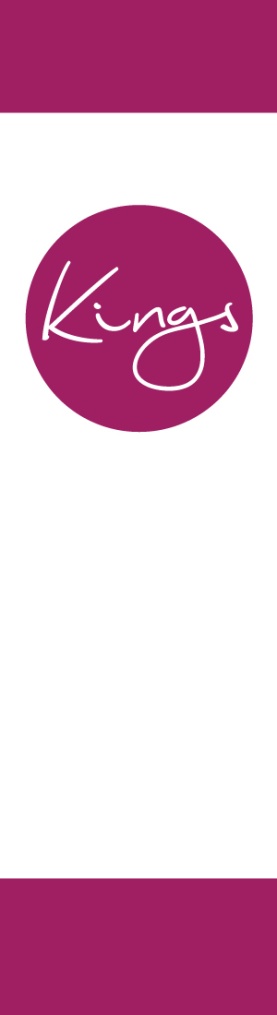 The Bible teaches us that the devil has plans and purposes for your life – they are called robbed, destroyed and harmed; but Jesus also has them and His are called – Life, and life in all its abundance. Luke 9:23-25Here we find 3 major keys that help to release that ‘abundant life’ and at first they are not what we might think. They are self-denial – carrying a cross – following Him.In this first teaching we are looking at Self-DenialSelf-denial is not – self loathing, self hatred or self-harming – we are called to love ourselves!How do I love myself at the same time as I deny myself? The KeyThe end product – what does it look like?The purpose of self denial is to release you into a greater expression of the life God always destined you to live.Matthew 4:1-11Watch how Jesus in the wilderness temptation learns how to deny Himself and what it did in Him. He denies Himself in 3 key areas. 1) The BodyIn a time of need He denies Himself the right to live by purely human means but chooses to live at a completely different level. Natural bread or the Word of God, which will it be?2) The SoulThe devil wants Him to do something spectacular which could have helped His cause greatly.Jesus denied Himself the right to be moved by any other impulse, directive or urging other than what the Holy Spirit gave Him.Look at the miracles that took place later.What is moving or driving you – satan or the Holy Spirit. The SpiritThe devil offered Him the world, which is what He had come for. The offer though was a shortcut. Worship satan and its all yours or get it through suffering, death Meditate on:Act on:and pain. Jesus denied Himself – no short-cuts for Him. Are  you facing the same challenges?Jesus went into the wilderness full of the Holy Spirit, through self-denial He came out full of the power of the Holy Spirit then lived the life He was always destined to live Then it’s the same for us!